Checkliste für Container 				Datum:______________Kunde: _________________________________PrüfpositionenBemerkungen:____________________________________________________________________________________________________________________________________________________________________________________________________________________________________  Container übernommen		 nicht übernommen		 Info an Spediteur/Reederei_____________________________Name / Unterschrift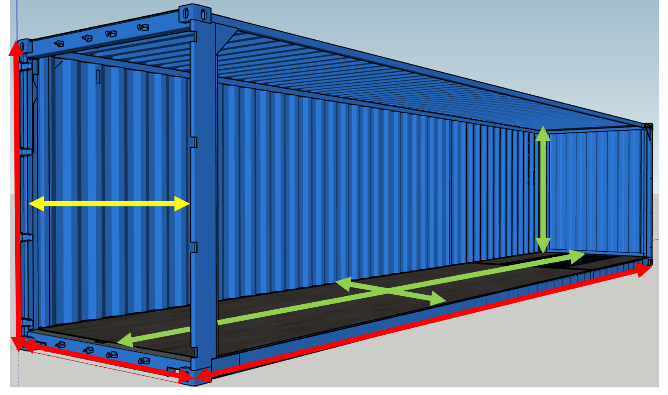 Hersteller-Code: ____________Nr.: ______________         Typ: _________Max Gross: __________kg : __________kgCSC: ________  Prüfdatum: ____/_______Baujahr: ___/______ACEP: ______________  Gestellt von: ______________________Schadens-Codealte Markierung	= A1Beule >35mm	= B1beschädigt	= B2Bruch		= B3baul. verändert = B4Delle >35mm	= D1Fehlt		= F1Geruch		= G1Ladungsreste	= L1Loch		= L2Lose		= L3Mutter außen	= M1Niete fehlt	= N1Riss		= R1Rost		= R2Schramme	= S1schwer gängig	= S1Verbogen	= V1Verschmutzt	= V2Undicht		= U1_____________= _______________=_______________=_______________=__Heck-SeiteDachträger     _____Markierungen _____Eckpfosten L  _____Eckpfosten R  _____Bodenträger   _____rechte TürScharniere      _____Gestänge        _____Hebel              _____Hebelhalter     _____Plombe           _____Dichtgummi    _____Innenseite       _____Lasch-Punkte   ____linke TürScharniere      _____Gestänge        _____Hebel              _____Hebelhalter     _____Dichtgummi    _____Innenseite       _____Lasch-Punkte  _____Linke SeiteDachträger        _____Wand außen     _____Markierungen    _____Bodenträger      _____Staplertaschen  _____Wand innen       _____Lasch-Ösen       _____FrontDachträger        _____Eckpfosten L     _____Eckpfosten R     _____Wand außen      _____Markierungen    _____Bodenträger       _____Wand innen       _____rechte SeiteDachträger         _____Wand außen      _____Markierungen    _____Bodenträger      _____Staplertaschen  _____Wand innen       _____Lasch-Ösen       _____DachDach außen           _____Dach innen             _____Lasch-Ösen           _____Spanten                 _____Plane                      _____Harttop-Segmente _____BodenQuerträger             _____Bretter/Platten        _____Einfahrblech           _____Lasch-Ösen           _____Bodenfläche           _____Foto-DokumentationBilddatei:_____________Bilddatei:_____________Bilddatei:_____________Bilddatei:_____________Die Überprüfung entspricht dem CTU-Code (Stand: 2015)